Logo Antwerpen vzw 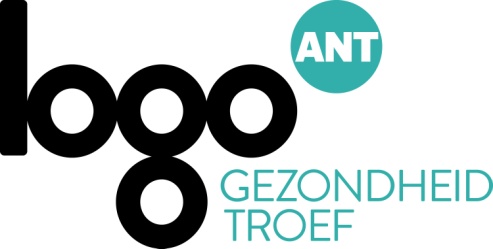 Lange Leemstraat 372 2018 Antwerpen tel 03/605 15 82 info@logoantwerpen.be www.logoantwerpen.be Aanvraag van een voordracht/workshopLogo Antwerpen heeft een aanbod van voordrachten rond diverse voedingsthema's, gericht op verschillende doelgroepen. Alle voordrachten worden gegeven door voordrachtgevers die deel uitmaken van Logo Antwerpen (diëtisten/voedingsdeskundigen). Zij worden door Logo Antwerpen gecontacteerd, gebrieft en van het benodigde voordrachtmateriaal voorzien. Aansluitend bij uw vraag naar een voordracht zoeken wij een voordrachtgever. 
Gelieve het onderstaande formulier in te vullen. Om een vlotte organisatie van de voordracht te garanderen en misverstanden te vermijden, verzoeken wij u om nauwkeurig en zo volledig mogelijk te zijn. Mocht u hierbij nog vragen hebben, aarzel dan niet om Logo Antwerpen te contacteren. Benodigd materiaal door u, de aanvrager van de voordracht, te voorzien.
Vink aan welk materiaal u zal voorzien.Heeft u bijkomende informatie of vragen?Stuur het ingevulde formulier naar Linda.vangorp@logoantwerpen.beDe vergoeding van een voordracht bedraagt €50 per begonnen uur, met een minimum van €100 per sessie (exclusief BTW) en kilometervergoedingDe tarieven voor voordrachten zijn vrijgesteld van BTW volgens artikel 44, §2, 8° van de BTW-handleiding (artikelnummer te vermelden op factuur) en exclusief kilometervergoeding.Voordracht*duid de juiste voordracht aan. Let op! Voor de winkeloefening moet u ook de juiste module kiezen. Standaard voordrachten NICENaar een gezond gewichtOsteoporose, voorkomen is beter dan genezenLang leve gezondEet goed, leef goedGezond vegetarisch eten : hoe doe je dat?Functionele voedingsmiddelen : trend of noodzaak?Gezond opgroeien (voeding en beweging)Gezond opgroeien Winkeloefeningen: Module?Algemene bevolkingKansengroepenAllochtone groepenLeerlingen secundair onderwijsKan zelf door een leerkracht gegeven worden. indien diëtiste komt is het een sessie van 2 uur! SeniorenBeweging : 10000 stappen Doelgroep Verzorgende; Vorming voor verzorgendeAndere (omschrijf aanvraag)………………………………………………………………………………………………………………………………………………………………………………………………………………………………………………………………………………………………………Datum voordrachtLocatie en adres Aanvangsuur van de voordrachtDuur voordrachtStandaard = 2 uurKorte omschrijving doelgroep + aantal deelnemers aan de voordrachtEen laptop of pc én een beamerEen schrijfbord of flip-overVoornaam contactpersoonNaam contactpersoonOrganisatie/SchoolFunctie/Specialisatie   StraatNr.BusPlaatsPostcodeTelefoonGSMFaxE-mail